Usmernenie riaditeľa Strednej odbornej školy technickej, Vranovská 4, Bratislava  k prevádzke a vnútornému režimu školy, školského internátu  a školskej jedálne na školský rok 2020/2021, resp. po dobu trvania pandémie ochorenia COVID-19Toto usmernenie vychádza z dokumentu „Organizácia a podmienky výchovy a vzdelávania v stredných školách, pracoviskách praktického vyučovania, jazykových školách a školských internátoch pre školský rok 2020/2021“, ktorý vydalo Ministerstvo školstva, vedy, výskumu a športu SR, rešpektujúc  opatrenia a rozhodnutia Úradu verejného zdravotníctva SR. Dokument je dostupný na webovom sídle ministerstva (príp. na ucimenadialku.sk a iné).Všetky opatrenia a nariadenia tohto dokumentu sú v SOŠ technickej, BA platné v plnom rozsahu, preto odporúčame zamestnancom, rodičom, zákonným zástupcom a žiakom jeho naštudovanie!Toto usmernenie doplňuje niektoré z nariadení a prispôsobuje ich podmienkam školy, školského internátu a školskej jedálne.1. Všeobecné pravidláNástup žiakov do školy, resp. školského internátu je v nezmenenom termíne. Vyučovanie sa začína 2. septembra 2020 (streda). Žiaci ubytovaní v školskom internáte sa môžu prísť ubytovať už   1. septembra 2020 (utorok). Všetci zamestnanci a žiaci musia mať pri vstupe do všetkých budov ochranné rúško. Tieto sa musia používať vo všetkých vnútorných priestoroch počas celej doby zotrvania v interiéri. V exteriéroch nie je ochranné rúško povinné.Zákonný zástupca/rodič/plnoletý žiak zodpovedá za dodržiavanie hygienicko-epidemiologických opatrení pri príchode žiaka do strednej školy a pri odchode žiaka zo strednej školy (nosenie rúšok, dodržiavanie odstupov, dezinfekcia rúk v zmysle aktuálnych opatrení ÚVZ SR).Zákonný zástupca/rodič/plnoletý žiak zabezpečí pre svoje dieťa každý deň dve rúška (jedno náhradné, musí mať pri sebe v prípade potreby) a papierové jednorazové vreckovky.Dodržiava pokyny riaditeľa školy, ktoré upravujú podmienky prevádzky konkrétnej strednej školy na školský rok 2020/2021. Zamestnanci a žiaci sa podľa možností snažia dodržiavať bezpečnú vzdialenosť medzi sebou.Zamestnanci a žiaci sa podľa možností snažia dodržiavať osobnú hygienu, najmä časté dezinfikovanie si rúk.Zamestnanci a žiaci nesmú vstúpiť do budovy, pokiaľ majú akékoľvek príznaky respiračného ochorenia!Zamestnanci a žiaci dodržujú všetky opatrenia a rozhodnutia Úradu verejného zdravotníctva SR v súvislosti s epidemiologickou situáciou spôsobenou novým koronavírusom.Škola sa riadi „bezpečnostným semafórom“, ktorý vydalo Ministerstvo školstva, vedy výskumu a športu SR a v prípade zhoršenia epidemiologickej situácie postupuje v zmysle tohto nariadenia.2. Nástup do školy/ nástup na pracoviskoZákonný zástupca/rodič/plnoletý žiak predkladá pri prvom nástupe žiaka do školy čestné prehlásenie (príloha č. 4 dokumentu MŠVVaŠ SR) alebo po každom prerušení dochádzky žiaka do strednej školy v trvaní viac ako tri dni predkladá písomné vyhlásenie o tom, že žiak neprejavuje príznaky prenosného ochorenia a nemá nariadené karanténne opatrenie  (príloha č. 5 dokumentu MŠVVaŠ SR). Zákonný zástupca/rodič/ žiaka alebo plnoletý žiak, ktorý bude ubytovaný v školskom internáte, predkladá toto potvrdenie (príloha č. 4 dokumentu MŠVVaŠ SR) aj pri prvom nástupe na internát. Ubytovaní žiaci teda predkladajú potvrdenie aj na internáte a aj v škole (potrebné vytlačiť dva krát!)Pri prvom nástupe do práce všetci zamestnanci školy a školského internátu vyplnia dotazník o zdravotnom stave pred nástupom do zamestnania (príloha č. 2). Každý zamestnanec predkladá po každom prerušení dochádzky v trvaní viac ako tri dni písomné vyhlásenie o tom, že neprejavuje príznaky prenosného ochorenia a nemá nariadené karanténne opatrenie  (príloha č. 2a). 3. Pravidlá správania sa v budove školy a v dielňach (teoretické vyučovanie a odborný výcvik)Výchovno – vzdelávací proces prebieha v nezmenenej forme.Prebieha riadne praktické vyučovanie, podľa školského vzdelávacieho programu, podľa platných opatrení ÚVZ.Zamestnanci a žiaci si pri vstupe do budovy dezinfikujú ruky, príp. umožnia poverenému zamestnancovi zmerať im telesné teplotu.Počas vyučovania a väčšiny prestávok sa žiaci musia zdržovať vo vlastnej triede. Je zakázané navštevovať spolužiakov v iných triedach a zoskupovať sa so žiakmi z iných tried na chodbách školy.  Počas veľkej prestávky a obednej prestávky bude žiakom umožnené vyjsť z budovy školy. Počas týchto prestávok sa môžu zlučovať len žiaci z jednej triedy.Žiaci by mali minimalizovať fyzický kontakt, t. j. nepodávať si ruky, neobjímať sa, nebozkávať sa a pod.Po použití WC si žiaci a zamestnanci dezinfikujú ruky a používajú jednorazové papierové obrúsky.Odporúčame žiakom, aby si do školy nosili aj vlastné dezinfekčné gély, ktoré môžu využívať počas vyučovania v triedach.Pri fyzickej činnosti na odbornom výcviku  je vhodné používať ochranné štíty.Žiaci, ktorí majú odborný výcvik sa budú do pracovného oblečenia prezliekať ráno na šatni a na dielne vstupujú už pripravení.Telocvičňa a ostatné vnútorné priestory na šport (napr. posilňovňa) sa do 20.9. nevyužívajú. Na hodiny telesnej výchovy odporúčame využívať vonkajšie ihrisko pred internátom, alebo obecný športový areál.Školám bolo odporúčané  zvážiť usporiadanie obsahu vzdelávania tak, aby žiaci absolvovali praktické vyučovanie v maximálnej miere v období zelenej fázy. Krúžková činnosť v poobedných hodinách je zatiaľ pozastavená do odvolania.4. Pravidlá správania sa v budove školského internátuNikto s príznakmi infekcie dýchacích ciest, ktoré by mohli zodpovedať známym príznakom COVID-19 (zvýšená telesná teplota, kašeľ, zvracanie, kožná vyrážka, hnačky, náhla strata chuti a čuchu, iný príznak akútnej infekcie dýchacích ciest) nesmie vstúpiť do priestorov školského internátu.Ak žiak v priebehu dňa vykazuje niektorý z možných príznakov COVID-19, bezodkladne si nasadí rúško a je nutné umiestniť ho do samostatnej izolačnej miestnosti a kontaktovať zákonných zástupcov, ktorí ho bezodkladne vyzdvihnú.Ak sa u zamestnanca strednej školy alebo školského internátu objavia príznaky nákazy COVID – 19 v priebehu jeho pracovného dňa, bezodkladne o tom informuje riaditeľa školy a opustí školu v najkratšom možnom čase s použitím rúška. Do budovy školského internátu vstupujú žiaci jednotlivo, resp. v skupinkách max. 3 žiakov.Neodporúčame žiakom zlučovať sa vo väčších skupinách pred školským internátom.Pri každom vstupe do školského internátu si žiaci a zamestnanci dezinfikujú ruky. Dezinfekčné dávkovače sú vo vstupnej chodbe.Vstup do internátu majú povolený len žiaci a zamestnanci školy. Rodičia a návštevy žiakov majú vstup do školského internátu zakázaný až do odvolania. Pri prvom nástupe žiakov prvého ročníka môžu vstúpiť do priestorov internátu aj ich rodičia na nevyhnutný čas. S jedným žiakom môže vstúpiť len jeden rodič. Všetky opatrenia „rúško-odstup-hygiena “ musia dodržiavať aj rodičia týchto žiakov.Ubytovaní žiaci musia nosiť rúško vo všetkých priestoroch školského internátu okrem svojej izby a spŕch.Ubytovaní žiaci sa nesmú presúvať na návštevy do iných izieb v rámci jednotlivých poschodí internátu.Kontrolná činnosť vychovávateľov bude vykonávaná na izbách ubytovaných žiakov, denné nástupy v spoločných klubovniach sa rušia až do odvolania. Spoločné klubovne a kuchynky nebude možné využívať minimálne do 20.9.2020. Izby žiakov majú pripojenie na TV a internet, takže odporúčame žiakom, aby využili túto možnosť.Internát bude počas pracovného týždňa každý deň v čase 8.00 do 12.00 úplne uzavretý. Ubytovaným žiakom nebude umožnený vstup z dôvodu dezinfekcie priestorov. Preto upozorňujeme žiakov, aby si všetky pracovné a študijné pomôcky pripravovali do školy zodpovedne, pretože v priebehu dňa nebude možné sa po ne vrátiť na internát.5. Pravidlá správania sa v budove školskej jedálnePri každom vstupe do školskej jedálne si žiaci a zamestnanci dezinfikujú ruky. Dezinfekčné dávkovače sú vo vstupnej chodbe jedálne. Rúško si stravníci skladajú až po odobratí stravy a až po usadení sa k stolu, resp. len na čas jedenia.Pokrmy či balíčky vydáva personál vrátane čistých príborov. Žiaci si sami jedlo a pitie nedokladajú a neberú si ani príbory.Stravníci sa zdržujú v školskej jedálni len na nevyhnutný čas odobratia stravy a jeho zjedenia.Strava v školskej jedálni sa bude podľa možností vydávať jednotlivo podľa tried, resp. výchovných skupín školského internátu v závislosti od počtu stravníkov. Personál jedálne dbá na zvýšené hygienické opatrenia a realizuje dezinfekciu stolov po každej skupine stravníkov.Systém výdaja stravy a jeho harmonogram bude vypracovaný ako samostatný dokument.6. Pravidlá správania sa na sekretariáte školyPri každom vstupe na sekretariát školy si žiaci a zamestnanci dezinfikujú ruky. Dezinfekčné dávkovače sú vo vstupnej chodbe školy aj internátu.Na sekretariát vstupujú žiaci jednotlivo s použitím rúška.   Na chodbe môžu čakať maximálne 3 študenti, ktorí čakajú v primeraných rozostupoch. Ostatní čakajú pred budovou.Od 7. 9. 2020 bude sekretariát vybavovať študentov (potvrdenia o návšteve školy, rodinné prídavky, štipendiá a pod) iba v upravených úradných hodinách. V inom čase nebude možné na sekretariát vstupovať. Preto žiadame študentov, aby si všetky potrebné potvrdenia vybavili v prvý školský týždeň.Úradné hodiny sekretariátu riaditeľa školy od 7. 9. 2020 sú:Pondelok: 	12.30 hod. – 13.00 hodStreda: 		12.30 hod. – 13.00 hodV Bratislave     26.8.2020	          			.......................................................							   Ing. Felix Dömény riaditeľ SOŠŽiadame zamestnancov, žiakov a ich zákonných zástupcov o striktné dodržiavanie protiepidemiologických opatrení.Buďme zodpovední a ohľaduplní. Preto dodržiavajme minimálne 3 základné pravidlá: RÚŠKO                            ODSTUP                          HYGIENA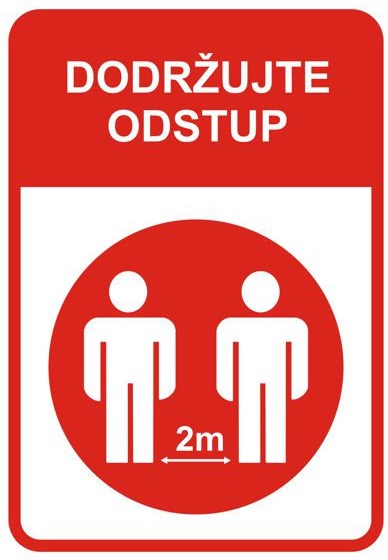 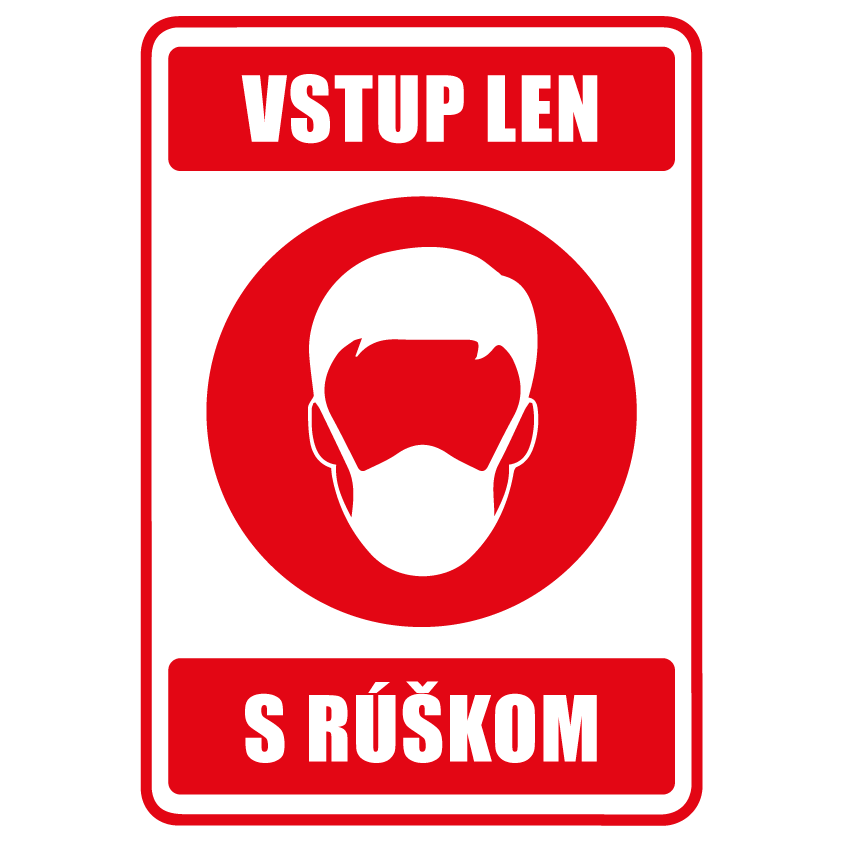 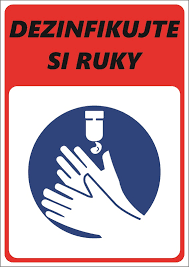 